3.3 Properties of FunctionsA function is even if: it’s symmetric with the  ___________________________ To test algebraically you see if  A function is odd if: it’s symmetric with the  ___________________________ To test algebraically you see if  If a function isn’t even or odd, then it’s _____________________ (Functions can only be even or odd. Never both)~~~~~~~~~~~~~~~~~~~~~~~~~~~~~~~~~~~~~~~How to test for Even/Odd Algebraically: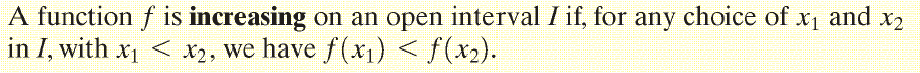 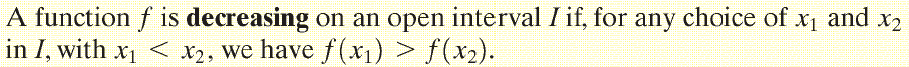 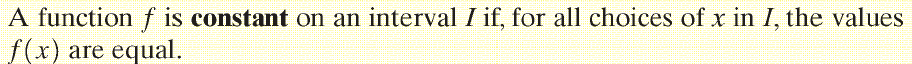 The Local minimum value is/are  __________ at the number(s) x= _____:The Local maximum value is/are  __________ at the number(s) x=______: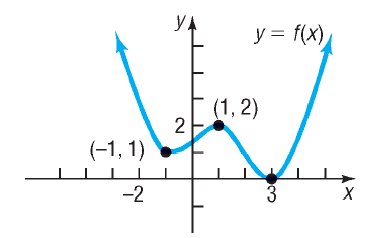 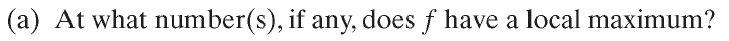 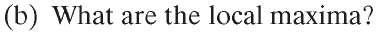 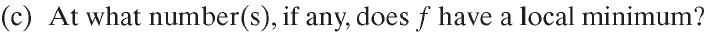 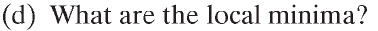 Using your “Graphing Utility”Find any local maximum/minimumDetermine where f is increasing/ decreasingAverage Rate of Change:The average rate of change from a to b is defined as:Find the average rate of change of From 1 to 3From 1 to 7Slope of the Secant Line:The average rate of change of a function from _____to _____ equals the _________ of the secant line containing the two points (_____,_____) and (______, _______) on its graph.Find the average rate of change of g from -2 to 1.Find an equation of the secant line containing (-2, g(-2)) and (1, g(1)).Difference Quotient: the bridge between Algebra (slope) and Calculus (derivative)Express the slope of the secant line in each function in terms of x and h.  Find msec for h=0.5, 0.1, and 0.01 at x=1.  What does msec approach as x approaches 0?Find the equation for the secant line at x=1 with h=0.01.Use a graphing utility to graph f and the secant line found in part c on the same viewing window.